SILVERSTREAM SCHOOL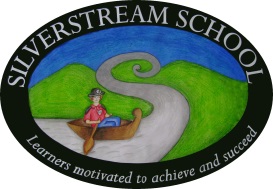 Dear Parents/CaregiversPlease complete the form below and return it as soon as possible.In the event of a civil emergency (earthquake) :-Please keep my child(ren) at school until I arrive to collect them                     OR                 (PLEASE TICK ONLY ONE OPTION)Please release my child(ren) to any of my named emergency contacts.My child(ren)’s details:-Name of Child(ren) ………………………………………………………………………………..Room Number (s) ………………………………………………….Signed…………………………………………… (parent/caregiver)